АДМИНИСТРАЦИЯЗЫБИНСКОГО  СЕЛЬСКОГО ПОСЕЛЕНИЯБЕЛОГОРСКОГО РАЙОНАРЕСПУБЛИКИ КРЫМПОСТАНОВЛЕНИЕ24  декабря    2018 г.                              с. Зыбины                                    № 139                           О внесении изменений в постановление администрации Зыбинского сельского поселения от 29.12.2016г № 182 «О порядке осуществления администрацией Зыбинского сельского поселения Белогорского района  Республики Крым бюджетных полномочий главных администраторов дохода бюджета муниципального образования Зыбинское сельское поселение Белогорского района Республики Крым»           В соответствии со статьей 160.1 Бюджетным кодексом Российской Федерации, Порядком осуществления органами местного самоуправления (органами местной администрации) бюджетных полномочий главных администраторов доходов:1.Приложение 2 постановления главы администрации Зыбинского сельского поселения Белогорского района Республики Крым от 29.12.2016г  №182 «О порядке осуществления администрацией  Зыбинского сельского поселения Белогорского района  Республики Крым бюджетных полномочий главных администраторов дохода бюджета муниципального образования Зыбинское сельское поселение Белогорского района Республики Крым» изложить в новой редакции (прилагается)2.Контроль за исполнением постановления оставляю за  собой.Председатель Зыбинского сельского совета-глава администрации Зыбинского сельского поселения                       Т.А.КнижникПриложение №2                                          Перечень и кодыглавных администраторов доходов бюджета  муниципального образования Зыбинское сельское поселение Белогорского района Республики Крым, закрепляемые за ними виды (подвиды) доходов бюджета муниципального образования Зыбинское сельское поселение Белогорского района Республики Крым на 2019год и на плановый период 2020 и 2021 годовКод бюджетной классификации Российской ФедерацииКод бюджетнойклассификацииКод бюджетной классификации Российской ФедерацииКод бюджетнойклассификацииНаименование  главного администратора и кода поступлений в бюджет  муниципального образования главного администратора доходовдоходов  бюджета муниципального образованияНаименование  главного администратора и кода поступлений в бюджет  муниципального образования 123929Администрация Зыбинского сельского поселения Белогорского района Республики КрымАдминистрация Зыбинского сельского поселения Белогорского района Республики Крым9291 08 04020 01 1000 110Государственная пошлина за совершение нотариальных действий должностными лицами органов местного самоуправления, уполномоченными в соответствии с законодательными актами Российской Федерации на совершение нотариальных действий9291 08 04020 01 4000 110Государственная пошлина за совершение нотариальных действий должностными лицами органов местного самоуправления, уполномоченными в соответствии с законодательными актами Российской Федерации на совершение нотариальных действий9291 11 05025 10 0000 120Доходы, получаемые в виде арендной платы, а также средства от продажи права на заключение договоров аренды за земли, находящиеся в собственности сельских поселений (за исключением земельных участков муниципальных бюджетных и автономных учреждений)9291 11 05035 10 0000 120Доходы от сдачи в аренду имущества, находящегося в оперативном управлении органов управления сельских поселений и созданных ими учреждений (за исключением имущества муниципальных бюджетных и автономных учреждений)9291 13 02995 10 0000 130Прочие доходы от компенсации затрат бюджетов сельских поселений 9291 17 01050 10 0000 180Невыясненные поступления, зачисляемые в бюджеты сельских поселений.9291 17 05050 10 0000 180Прочие неналоговые доходы бюджетов сельских поселений.9292 02 15001 10 0000 150Дотации бюджетам сельских поселений на выравнивание бюджетной обеспеченности9292 02 15002 10 0000 150Дотации бюджетам сельских поселений на поддержку мер по обеспечению сбалансированности бюджетов9292 02 19999 10 0000 150Прочие дотации бюджетам сельских поселений9292 02 29999 10 0000 150Прочие субсидии бюджетам сельских поселений9292 02 35118 10 0000 150Субвенции бюджетам сельских поселений на осуществление первичного воинского учета на территориях, где отсутствуют военные комиссариаты9292 02 30024 10 1000 150 Субвенции бюджетам сельских поселений на выполнение передаваемых полномочий субъектов Российской Федерации (в рамках непрограммных расходов органов Республики Крым полномочия в сфере административной ответственности)9292 08 05000 10 0000 150Перечисления из бюджетов сельских поселений ( в бюджеты поселений) для осуществления возврата(зачета) излишне уплаченных или излишне взысканных сумм налогов, сборов и иных платежей, а также сумм процентов за несвоевременное осуществление такого возврата и процентов, начисленных на излишне взысканные суммы9292 19 35118 10 0000 150Возврат остатков субвенции на осуществление первичного воинского учета на территориях, где отсутствуют военные комиссариаты из бюджетов сельских поселений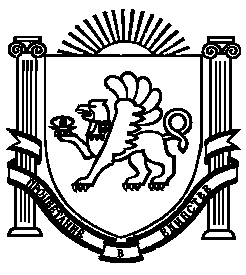 